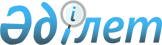 О внесении изменений и дополнения в постановление Правительства Республики Казахстан от 20 марта 2020 года № 126 "О мерах по реализации Указа Президента Республики Казахстан от 16 марта 2020 года № 287 "О дальнейших мерах по стабилизации экономики"Постановление Правительства Республики Казахстан от 21 апреля 2020 года № 227.
      Правительство Республики Казахстан ПОСТАНОВЛЯЕТ:
      1. Внести в постановление Правительства Республики Казахстан от 20 марта 2020 года № 126 "О мерах по реализации Указа Президента Республики Казахстан от 16 марта 2020 года № 287 "О дальнейших мерах по стабилизации экономики" (опубликован в газете "Казахстанская правда" от 21 марта 2020 г. № 56) следующие изменения и дополнение:
      в особом порядке формирования, уточнения и исполнения республиканского бюджета, утвержденном указанным постановлением:
      пункт 2 изложить в следующей редакции:
      "2. Уточненный республиканский бюджет на текущий финансовый год в период кризисных ситуаций утверждается указом Президента Республики Казахстан.
      Указ Президента Республики Казахстан разрабатывается в соответствии со структурой бюджета, определенной статьей 13 Бюджетного кодекса Республики Казахстан (далее – Бюджетный кодекс), и единой бюджетной классификацией, разработанной в соответствии со статьей 26 Бюджетного кодекса, и вступает в действие с 1 января соответствующего финансового года.";
      дополнить пунктом 2-1 следующего содержания:
      "2-1. Размер гарантированного трансферта из Национального фонда Республики Казахстан в уточненный республиканский бюджет на текущий финансовый год в период кризисных ситуаций одобряется Советом по управлению Национальным фондом Республики Казахстан и утверждается указом Президента Республики Казахстан об уточненном республиканском бюджете на текущий финансовый год.";
      пункт 3 изложить в следующей редакции: 
      "3. О принятии указа Президента Республики Казахстан об уточненном республиканском бюджете на текущий финансовый год незамедлительно информируется Парламент Республики Казахстан.";
      часть первую пункта 4 изложить в следующей редакции:
      "4. Формирование, уточнение и исполнение уточненного республиканского бюджета на текущий финансовый год с применением положений настоящего Особого порядка осуществляются в период кризисных ситуаций.";
      пункты 7, 8, 9 и 10 изложить в следующей редакции:
      "7. Администраторы республиканских бюджетных программ после введения чрезвычайного положения в течение пяти рабочих дней представляют в центральный уполномоченный орган по бюджетному планированию бюджетную заявку в электронном виде посредством ЕСЭДО и на бумажном носителе в одном экземпляре, только в части бюджетных программ и подпрограмм, по которым планируются изменения и дополнения.
      8. Центральный уполномоченный орган по бюджетному планированию в течение пяти рабочих дней рассматривает бюджетные заявки и формирует проект Указа Президента Республики Казахстан об уточненном республиканском бюджете на текущий финансовый год на основе действующего Закона Республики Казахстан "О республиканском бюджете на 2020-2022 годы" с учетом изменений и дополнений, направленных на финансирование мероприятий чрезвычайного положения, а также мер, необходимых по стабилизации экономики и бесперебойного жизнеобеспечения населения, и другие мероприятия и вносит их на рассмотрение Республиканской бюджетной комиссии.
      9. После одобрения Республиканской бюджетной комиссией указанных в пункте 8 настоящего Особого порядка документов центральный уполномоченный орган по бюджетному планированию вносит в Правительство Республики Казахстан проект Указа Президента Республики Казахстан об уточненном республиканском бюджете на текущий финансовый год и проект постановления Правительства Республики Казахстан о внесении проекта Указа Президента Республики Казахстан об уточненном республиканском бюджете на текущий финансовый год на рассмотрение Президента Республики Казахстан.
      10. Постановление Правительства Республики Казахстан о реализации Указа Президента Республики Казахстан об уточнененном республиканском бюджете на текущий финансовый год принимается в течение семи календарных дней со дня подписания Президентом Республики Казахстан соответствующего Указа.
      Соответствующий проект постановления Правительства Республики Казахстан разрабатывается центральным уполномоченным органом по бюджетному планированию.";
      часть вторую пункта 11 изложить в следующей редакции:
      "Исполнение уточненного республиканского бюджета на текущий финансовый год по расходам осуществляется администраторами бюджетных программ и их подведомственными государственными учреждениями в соответствии с требованиями Бюджетного кодекса, положениями Правил исполнения бюджета и его кассового обслуживания, утвержденных приказом уполномоченного органа по бюджетному планированию (далее – Правила исполнения бюджета) и в целях достижения заданных показателей деятельности государственных органов.";
      части первую и четвертую пункта 13 изложить в следующей редакции:
      "13. В рамках исполнения уточненного республиканского бюджета на текущий финансовый год Правительство Республики Казахстан вправе перераспределять бюджетные средства между администраторами бюджетных программ, бюджетными программами администратора республиканских бюджетных программ и регионами путем принятия соответствующих постановлений Правительства Республики Казахстан.";
      "Перераспределение средств в объеме более десяти процентов от общего объема, выделенного администратору бюджетных программ на текущий финансовый год по уточненному республиканскому бюджету, осуществляется по согласованию с Президентом Республики Казахстан.".
      2. Настоящее постановление вводится в действие со дня его подписания и подлежит официальному опубликованию.
					© 2012. РГП на ПХВ «Институт законодательства и правовой информации Республики Казахстан» Министерства юстиции Республики Казахстан
				
      Премьер-Министр
Республики Казахстан 

А. Мамин
